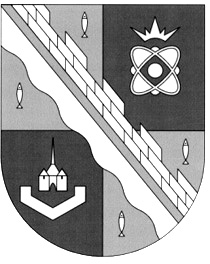 администрация МУНИЦИПАЛЬНОГО ОБРАЗОВАНИЯ                                        СОСНОВОБОРСКИЙ ГОРОДСКОЙ ОКРУГ  ЛЕНИНГРАДСКОЙ ОБЛАСТИпостановлениеот 24/03/2020 № 663О внесении изменений в постановление администрации Сосновоборского городского округа от 16.03.2020 № 578«О введении на территории муниципального образованияСосновоборский городской округ Ленинградской областирежима повышенной готовности для органов управления исил городского звена Ленинградской областной подсистемы РСЧСи ограничительных,  профилактических мерс целью предотвращения распространения новой коронавирусной инфекции (COVID-2019)на территории  муниципального образованияСосновоборский городской округ Ленинградской области»В соответствии с постановлением Правительства Ленинградской области                  от 19.03.2020 № 131 «О внесении изменений в постановление Правительства Ленинградской области от 13 марта 2020 года № 117 «О введении на территории Ленинградской области режима повышенной готовности для органов управления и сил Ленинградской областной подсистемы РСЧС и некоторых мерах по предотвращению распространения новой коронавирусной инфекции (2019-nCoV) на территории Ленинградской области», администрация Сосновоборского городского округа                              п о с т а н о в л я е т:          1. Внести в постановление администрации Сосновоборского городского округа   от 16.03.2020 № 578 «О введении на территории муниципального образования Сосновоборский городской округ Ленинградской области режима повышенной готовности для органов управления и сил городского звена Ленинградской областной подсистемы РСЧС и ограничительных, профилактических мер с целью предотвращения распространения  новой коронавирусной инфекции (COVID-2019) на территории муниципального образования Сосновоборский городской округ Ленинградской области» следующие изменения:           1.1. Пункт 3 дополнить абзацем следующего содержания:           «Гражданам старше 65 лет рекомендовать воздержаться от посещения общественных мест»;           1.2. Пункт 11.2 после слов «на торговых объектах», дополнить словами «объектах общественного питания».           1.3. Пункт 11 дополнить:           1.3.1. подпунктом 11.4 следующего содержания:«Руководителям учреждений культуры, дополнительного образования и спортивных учреждений, осуществляющих деятельность на территории г.Сосновый Бор Ленинградской области, временно приостановить предоставление услуг, предусматривающих проведение спортивных, досуговых, экскурсионных мероприятий и групповых занятий для детей и взрослых»;1.3.2.  подпунктом 11.5 следующего содержания:           «Директору ЛОГАУ «Сосновоборский КЦСОН» Подшиваловой С.В.: временно приостановить предоставление социальных услуг, предусматривающих проведение спортивных, досуговых, экскурсионных мероприятий и групповых занятий;  обеспечить работу персонала учреждений в защитных масках со сменой масок каждые  2 часа, усилить режим текущей дезинфекции с применением дезинфицирующих средств, обладающих широким спектром действия, ограничить допуск посетителей к клиентам, находящимся в учреждении с круглосуточным режимом пребывания. При  выявлении клиента с признаками инфекционного заболевания (повышенная температура тела, кашель и др.), обеспечить его изоляцию  и передачу экстренного извещения на случай регистрации инфекционного заболевания   в ФГБУЗ ЦГиЭ №38 ФМБА России  по тел. 29167 незамедлительно. Не допускать к работе  сотрудников  с признаками инфекционного заболевания (повышенная температура тела, кашель и др.). 	   2. Общему отделу администрации (Петровская Т.Н.) обнародовать настоящее постановление на электронном сайте городской газеты «Маяк».      	   3. Отделу по связям с общественностью (пресс-центр)  Комитета по общественной безопасности и информации Сосновоборского городского округа (Никитина В.Г.) разместить настоящее постановление на официальном сайте Сосновоборского городского округа.       4. Настоящее  постановление вступает в силу со дня официального обнародования.                5. Контроль за исполнением настоящего постановления возложить на заместителя  главы администрации  по социальным вопросам Горшкову Т.В.Глава Сосновоборского городского округа                                                     М.В.Воронковисп.Е.А.Барабошкинат.2-99-64; ЛЕ